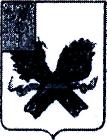 АДМИНИСТРАЦИЯПРЕОБРАЖЕНСКОГО МУНИЦИПАЛЬНОГО ОБРАЗОВАНИЯ ПУГАЧЕВСКОГО МУНИЦИПАЛЬНОГО РАЙОНАСАРАТОВСКОЙ ОБЛАСТИПОСТАНОВЛЕНИЕот      8 июня    2018 года № 23О внесении изменений в постановление администрации Преображенского муниципального образования Пугачевского муниципального района Саратовской области от 10 декабря 2015 года № 78«Об утверждении Порядка формирования,утверждения и ведения плана закупок дляобеспечения  нужд администрации Преображенского муниципального образования Пугачевского муниципального района Саратовской области»	Руководствуясь Уставом Преображенского муниципального образования Пугачевского муниципального района Саратовской области, администрация Преображенского муниципального образования Пугачевского муниципального района Саратовской области ПОСТАНОВЛЯЕТ:	1. Внести изменения и дополнения в постановление администрации Преображенского муниципального образования Пугачевского муниципального района Саратовской области от 10 декабря 2015 года № 78 «Об утверждении Порядка формирования, утверждения и ведения плана закупок для обеспечения  нужд администрации Преображенского муниципального образования Пугачевского муниципального района Саратовской области»:1.1. добавить в  пункт 2 приложения к постановлению администрации Преображенского муниципального образования Пугачевского муниципального района Саратовской области от 10 декабря 2015 года № 78 подпункт 2 следующего содержания:«2) В планы закупок включаются: а) идентификационный код закупки, определенный в соответствии со ст. 23 Федерального закона от 05.04.2013 года № 44-ФЗ; б) цель осуществления закупки, определенная с учетом положений ст.13 Федерального закона от 05.04.2013 года № 44-ФЗ;в) наименование объекта и (или) наименования объектов закупки;г) объем финансового обеспечения для осуществления закупки;д) сроки (периодичность) осуществления планируемых закупок;е) обоснование закупки в соответствии со ст.18 Федерального закона от 05.04.2013 года № 44-ФЗ;ж) информация об обязательном общественном обсуждении закупки товара, работы или услуги в соответствии со ст.20 Федерального закона от 05.04.2013 года № 44-ФЗ.».	2. Настоящее постановление вступает в силу со дня его официального обнародования.Глава Преображенскогомуниципального образования                                         М.Т.Мартынов   